INFORMACION PRESUPUESTARIA POR DEPENDENCIA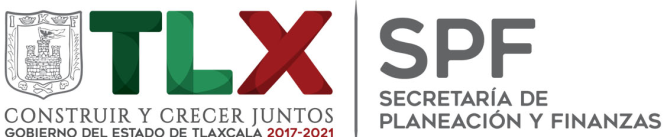 DEPENDENCIA O ENTIDADDEPENDENCIA O ENTIDAD18. SECRETARÍA DE FOMENTO AGROPECUARIO18. SECRETARÍA DE FOMENTO AGROPECUARIO18. SECRETARÍA DE FOMENTO AGROPECUARIO18. SECRETARÍA DE FOMENTO AGROPECUARIO18. SECRETARÍA DE FOMENTO AGROPECUARIO18. SECRETARÍA DE FOMENTO AGROPECUARIOPARTIDACONCEPTOAPROBADOMODIFICADODEVENGADOPAGADOEJERCIDOPRIMER TRIMESTRESEGUNDO TRIMESTRETERCER TRIMESTRE1000SERVICIOS PERSONALES1131SUELDOS A FUNCIONARIOS2,212,793.002,200,294.762,200,294.762,200,294.762,200,294.76686,043.90787,040.00727,210.861132SUELDOS AL PERSONAL546,602.20576,521.82576,521.82576,521.82576,521.82172,474.20221,223.70182,823.921133SUELDOS A TRABAJADORES1,108,309.291,100,234.721,100,234.721,100,234.721,100,234.72338,267.34412,685.86349,281.521134SUELDOS INTERINOS40,025.1939,241.2939,241.2939,241.2939,241.2912,339.9013,820.8913,080.501211HONORARIOS ASIMILABLES A SALARIOS56,707.3814,889,489.8714,889,489.8714,889,489.8714,889,489.874,841,950.885,295,722.814,751,816.181212ADICIONES A LOS HONORARIOS ASIMILABLES A SALARIOS614.565,000.625,000.625,000.625,000.621,738.901,606.961,654.761312PRIMA QUINQUENAL A TRABAJADORES128,659.74129,428.82129,428.82129,428.82129,428.8242,731.7045,610.6841,086.441314ASIGNACIÓN DE QUINQUENIO TRABAJADORES12,187.8012,030.0412,030.0412,030.0412,030.043,944.284,023.164,062.601321PRIMA VACACIONAL A FUNCIONARIOS262,089.45222,091.13222,091.13222,091.13222,091.1368,604.2179,150.0474,336.881322PRIMA VACACIONAL AL PERSONAL34,957.6729,122.2129,122.2129,122.2129,122.218,623.7011,154.239,344.281323PRIMA VACACIONAL A TRABAJADORES59,113.8355,879.2255,879.2255,879.2255,879.2217,702.5220,377.9017,798.801326GRATIFICACIÓN FIN DE AÑO FUNCIONARIOS537,451.89597,493.54597,493.54597,493.54597,493.54190,567.68200,435.04206,490.821327GRATIFICACIÓN FIN DE AÑO AL PERSONAL62,906.5581,973.1881,973.1881,973.1881,973.1823,954.8032,061.9425,956.441328GRATIFICACIÓN FIN DE AÑO A TRABAJADORES113,666.65150,223.96150,223.96150,223.96150,223.9649,173.7251,609.3649,440.881341COMPENSACIONES Y OTRAS PRESTACIONES A FUNCIONARIOS67,599.0067,599.0067,599.0067,599.0067,599.0022,533.0022,533.0022,533.001342COMPENSACIONES AL PERSONAL0.009,896.889,896.889,896.889,896.880.000.009,896.881343COMPENSACIONES A TRABAJADORES13,500.0013,500.0013,500.0013,500.0013,500.004,500.004,500.004,500.001431CUOTAS SEGURO DE RETIRO A FUNCIONARIOS1,000,006.38426,821.74426,821.74426,821.74426,821.74160,008.90132,309.88134,502.961432CUOTAS SEGURO DE RETIRO AL PERSONAL55,273.0924,845.8024,845.8024,845.8024,845.809,240.447,740.207,865.161521INDEMNIZACIÓN Y LIQUIDACIÓN A FUNCIONARIOS0.0048,000.0048,000.0048,000.0048,000.000.0048,000.000.001522INDEMNIZACIÓN Y LIQUIDACIÓN AL PERSONAL0.0061,408.1261,408.1261,408.1261,408.120.0061,408.120.001523INDEMNIZACIÓN Y LIQUIDACIÓN A TRABAJADORES249,887.400.000.000.000.000.000.000.001531MES PREJUBILATORIO3,568.000.000.000.000.000.000.000.001541AYUDA PARA PASAJES19,304.7818,242.5818,242.5818,242.5818,242.586,210.246,210.245,822.101542APOYO CANASTA7,200.007,200.007,200.007,200.007,200.000.007,200.000.001543OTRAS PRESTACIONES38,500.000.000.000.000.000.000.000.001546DÍAS ECONÓMICOS A TRABAJADORES33,190.4829,861.9129,861.9129,861.9129,861.9129,861.910.000.001549INCENTIVO AL AHORRO DE LOS FUNCIONARIOS123,796.98698,060.16698,060.16698,060.16698,060.16206,754.80244,556.14246,749.22154AINCENTIVO AL AHORRO DEL PERSONAL15,101.1447,627.0247,627.0247,627.0247,627.0214,401.5816,550.2416,675.20154BINCENTIVO AL AHORRO DE LOS TRABAJADORES26,072.5526,734.2626,734.2626,734.2626,734.269,123.609,123.608,487.06154CINCENTIVO AL AHORRO DE LOS INTERINOS1,142.181,098.721,098.721,098.721,098.72366.24366.24366.24154DANIVERSARIO DÍA DEL TRABAJO8,320.008,320.008,320.008,320.008,320.000.008,320.000.00154KSERVICIO MÉDICO A FUNCIONARIOS199,891.78199,891.78156,316.69156,316.69156,316.6912,336.4170,079.7773,900.51154LSERVICIO MEDICO AL PERSONAL71,131.0271,131.0269,709.3369,709.3369,709.3313,076.6729,768.0326,864.63154MSERVICIO MÉDICO A TRABAJADORES267,467.12267,467.12246,428.44246,428.44246,428.448,353.88133,222.06104,852.501551APOYOS A LA CAPACITACIÓN DE LOS SERVIDORES PÚBLICOS14,086.0813,792.6213,792.6213,792.6213,792.624,695.364,695.364,401.901591CUOTAS DESPENSA A FUNCIONARIOS414,397.57389,022.06389,022.06389,022.06389,022.06122,380.02136,967.88129,674.161592CUOTAS DESPENSA AL PERSONAL116,200.88111,149.16111,149.16111,149.16111,149.1634,965.7239,133.6837,049.761593CUOTAS DESPENSA A TRABAJADORES296,709.71406,230.02406,230.02406,230.02406,230.0293,241.92209,594.95103,393.151594CUOTAS DESPENSA INTERINOS18,838.9218,524.8618,524.8618,524.8618,524.865,827.626,522.286,174.961597DESPENSA ESPECIAL DE FIN DE AÑO AL PERSONAL0.0026,203.4026,203.4026,203.4026,203.409,104.748,422.108,676.561598DESPENSA ESPECIAL DE FIN DE AÑO A TRABAJADORES0.0094,177.4594,177.4594,177.4594,177.4533,547.1530,965.7029,664.601599PERCEPCIÓN COMPLEMENTARIA FUNCIONARIOS2,241,324.382,181,622.332,181,622.332,181,622.332,181,622.33686,044.80768,370.15727,207.38159DOTRAS PERCEPCIONES A TRABAJADORES176,605.24126,535.3051,476.3151,476.3151,476.310.0031,815.5319,660.78159FAPORTACIÓN A PENSIONES DE FUNCIONARIOS403,438.04403,438.04392,693.49392,693.49392,693.49123,487.68138,307.53130,898.28159GAPORTACIÓN A PENSIONES DEL PERSONAL99,630.3499,630.3498,725.2898,725.2898,725.2831,045.6834,771.1632,908.44159HAPORTACIÓN A PENSIONES POR TRABAJADORES180,995.70198,043.48198,043.48198,043.48198,043.4860,888.7874,283.8662,870.84159JBONO ANUAL A FUNCIONARIOS374,294.43418,245.78418,245.78418,245.78418,245.78133,397.40140,304.62144,543.76159KBONO ANUAL AL PERSONAL24,672.6228,434.2328,434.2328,434.2328,434.237,426.3412,960.978,046.92159LBONO ANUAL A TRABAJADORES10,727.180.000.000.000.000.000.000.00159MBONO ANUAL INTERINOS560.583,365.043,365.043,365.043,365.041,169.231,081.571,114.241711ESTÍMULOS POR AÑOS DE SERVICIO21,500.0021,950.0021,950.0021,950.0021,950.000.0021,950.000.00TOTAL 1000  SERVICIOS PERSONALES TOTAL 1000  SERVICIOS PERSONALES 11,771,018.7726,657,095.4026,504,351.3426,504,351.3426,504,351.348,302,107.849,638,557.438,563,686.072000MATERIALES Y SUMINISTROS2111MATERIALES, ÚTILES Y EQUIPOS MENORES DE OFICINA80,000.0049,378.000.000.000.000.000.000.002141MATERIALES, ÚTILES Y EQUIPOS MENORES DE TECNOLOGÍAS DE LA INFORMACIÓN Y COMUNICACIONES167,300.00167,300.00150,723.40150,723.40150,723.400.0087,193.2463,530.162161MATERIAL DE LIMPIEZA36,100.0032,018.3418,283.3218,283.3218,283.320.0013,339.984,943.342211PRODUCTOS ALIMENTICIOS PARA PERSONAS43,130.0030,079.9828,937.1028,937.1028,937.106,731.983,038.0019,167.122461MATERIAL ELÉCTRICO Y ELECTRÓNICO0.00492.42492.42492.42492.420.000.00492.422611COMBUSTIBLES, LUBRICANTES Y ADITIVOS519,500.00527,500.00432,039.81432,039.81432,039.81116,416.89107,472.60208,150.322941REFACCIONES Y ACCESORIOS MENORES DE EQUIPO DE CÓMPUTO Y TECNOLOGÍAS DE LA INFORMACIÓN6,000.002,000.000.000.000.000.000.000.002961REFACCIONES Y ACCESORIOS MENORES DE EQUIPO DE TRANSPORTE83,920.0079,511.4068,995.7868,995.7868,995.7822,732.1717,606.0228,657.59TOTAL 2000 MATERIALES Y SUMINISTROSTOTAL 2000 MATERIALES Y SUMINISTROS935,950.00888,280.14699,471.83699,471.83699,471.83145,881.04228,649.84324,940.953000SERVICIOS GENERALES3111ENERGÍA ELÉCTRICA128,900.00122,724.61110,018.00110,018.00110,018.0027,113.0038,970.0043,935.003131AGUA3,800.003,800.000.000.000.000.000.000.003141TELEFONÍA TRADICIONAL407,700.00435,495.32380,250.58380,250.58380,250.58104,813.85110,235.22165,201.513151TELEFONÍA CELULAR38,700.0038,700.000.000.000.000.000.000.003171SERVICIOS DE ACCESO DE INTERNET, REDES Y PROCESAMIENTO DE INFORMACIÓN143,600.00130,755.2932,067.7632,067.7632,067.7610,907.569,956.5211,203.683431SERVICIOS DE RECAUDACIÓN, TRASLADO Y CUSTODIA DE VALORES900.00992.80635.68635.68635.68278.40185.60171.683451SEGURO DE BIENES PATRIMONIALES275,500.00299,747.2924,247.2924,247.2924,247.2924,247.290.000.003481COMISIONES POR VENTAS2,250.002,426.632,176.632,176.632,176.63536.01530.541,110.083521INSTALACIÓN, REPARACIÓN Y MANTENIMIENTO DE MOBILIARIO Y EQUIPO DE ADMINISTRACIÓN, EDUCACIONAL Y RECREATIVO8,000.000.000.000.000.000.000.000.003551REPARACIÓN Y MANTENIMIENTO DE EQUIPO DE TRANSPORTE44,000.0040,924.7935,727.7735,727.7735,727.776,269.1318,166.8011,291.843721PASAJES TERRESTRES1,000.002,100.000.000.000.000.000.000.003751VIÁTICOS EN EL PAÍS7,000.004,800.001,150.001,150.001,150.000.000.001,150.003851GASTOS DE REPRESENTACIÓN22,500.005,700.000.000.000.000.000.000.003921IMPUESTOS Y DERECHOS91,300.0040,395.0034,977.0034,977.0034,977.000.0034,574.00403.003961OTROS GASTOS POR RESPONSABILIDADES10,000.0011,003.2311,003.2311,003.2311,003.2311,003.230.000.003981IMPUESTOS SOBRE NOMINAS Y OTROS QUE SE DERIVEN DE UNA RELACIÓN LABORAL254,500.00246,086.15167,163.00167,163.00167,163.0036,159.0071,364.0059,640.00TOTAL 3000  SERVICIOS GENERALESTOTAL 3000  SERVICIOS GENERALES1,439,650.001,385,651.11799,416.94799,416.94799,416.94221,327.47283,982.68294,106.794000TRANSFERENCIAS, ASIGNACIONES, SUBSIDIOS Y OTRAS AYUDAS4311SUBSIDIOS A LA PRODUCCIÓN142,416,887.67101,660,784.6456,190,198.6456,190,198.6456,190,198.6410,747,040.3616,395,781.1929,047,377.094481AYUDAS POR DESASTRES NATURALES Y OTROS SINIESTROS10,000,000.0010,000,000.009,327,157.959,327,157.959,327,157.950.000.009,327,157.95TOTAL  4000 TRANSFERENCIAS, ASIGNACIONES, SUBSIDIOS Y OTRAS AYUDASTOTAL  4000 TRANSFERENCIAS, ASIGNACIONES, SUBSIDIOS Y OTRAS AYUDAS152,416,887.67111,660,784.6465,517,356.5965,517,356.5965,517,356.5910,747,040.3616,395,781.1938,374,535.045000BIENES MUEBLES, INMUEBLES E INTANGIBLES5151EQUIPO DE CÓMPUTO Y DE TECNOLOGÍAS DE LA INFORMACIÓN0.0079,643.4474,163.4474,163.4474,163.440.000.0074,163.445211EQUIPOS Y APARATOS AUDIOVISUALES0.008,420.800.000.000.000.000.000.005311EQUIPO MÉDICO Y DE LABORATORIO0.00180,023.02180,023.02180,023.02180,023.020.000.00180,023.025411VEHÍCULOS Y EQUIPO TERRESTRE0.001,732,900.001,732,900.001,732,900.001,732,900.000.000.001,732,900.005621MAQUINARIA Y EQUIPO INDUSTRIAL0.0040,600.000.000.000.000.000.000.005671HERRAMIENTAS Y MAQUINAS-HERRAMIENTA0.007,998.430.000.000.000.000.000.005691OTROS EQUIPOS0.0056,492.5536,990.0036,990.0036,990.000.000.0036,990.00TOTAL  5000 BIENES MUEBLES, INMUEBLES E INTANGIBLESTOTAL  5000 BIENES MUEBLES, INMUEBLES E INTANGIBLES0.002,106,078.242,024,076.462,024,076.462,024,076.460.000.002,024,076.467000INVERSIONES FINANCIERAS Y OTRAS PROVISIONES7511INVERSIONES EN FIDEICOMISOS DEL PODER EJECUTIVO0.00127,089,805.41127,089,805.41127,089,805.41127,089,805.410.000.00127,089,805.41TOTAL  7000 INVERSIONES FINANCIERAS Y OTRAS PROVISIONESTOTAL  7000 INVERSIONES FINANCIERAS Y OTRAS PROVISIONES0.00127,089,805.41127,089,805.41127,089,805.41127,089,805.410.000.00127,089,805.41TOTAL SECRETARÍA DE FOMENTO AGROPECUARIOTOTAL SECRETARÍA DE FOMENTO AGROPECUARIO166,563,506.44269,787,694.94222,634,478.57222,634,478.57222,634,478.5719,416,356.7126,546,971.14176,671,150.72